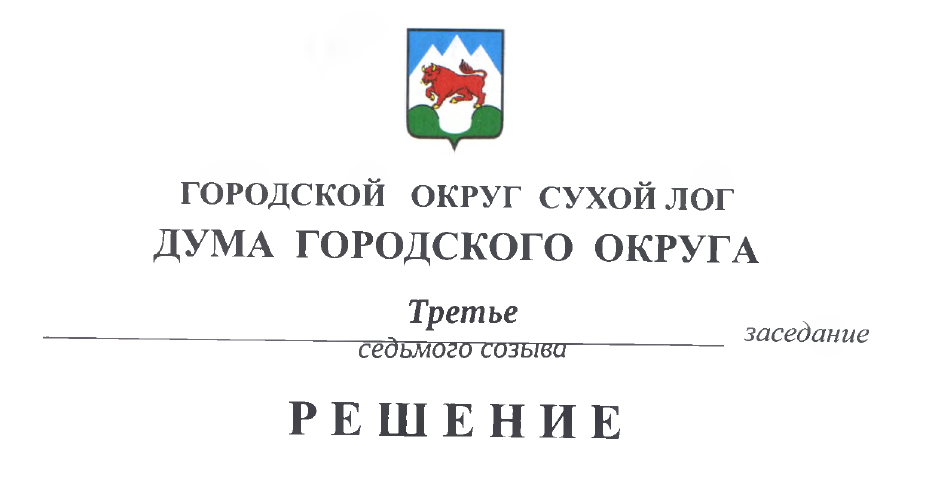 от 27.10.2022                                                                                № 19-РДО внесении изменений в решение Думы городского округа от 17 мая 2012 года № 37-РД «Об утверждении Регламента Думы городского округа»В целях приведения в соответствие с нормами действующего законодательства Регламента Думы городского округа, утвержденного решением Думы городского округа от 17 мая 2012 года № 37-РД, в соответствии с Федеральным законом от 6 октября 2003 года № 131-ФЗ «Об общих принципах организации местного самоуправления в Российской Федерации», рассмотрев предложения Сухоложской городской прокуратуры от 29 августа 2022 года № 02-07-2022, от 19 октября 2022 года № Исорг-20650059-222-22/-20650059, руководствуясь пунктом 7 статьи 22 Устава городского округа Сухой Лог, Дума городского округа РЕШИЛА:Внести в Регламент Думы городского округа, утвержденный решением Думы городского округа от 17 мая 2012 года № 37-РД («Знамя Победы» от 22.05.2012 № 58), с изменениями, внесенными решениями Думы городского округа от 26.09.2013 № 181-РД («Знамя Победы» от 01.10.2013  № 116), от 18.12.2014 № 306-РД («Знамя Победы» от 22.12.2014 № 101), от 23.08.2016 № 463-РД («Знамя Победы» от 30.08.2016 № 68), от 21.09.2017    № 6-РД («Знамя Победы» от 03.10.2017 № 78), от 31.10.2019 № 215-РД («Знамя Победы» от 05.11.2019 № 86), от 27.08.2020 № 293-РД («Знамя Победы» от 08.09.2020 № 69), следующие изменения:статью 2 изложить в следующей редакции:«Статья 2. Формы заседаний Думы1. Заседания Думы проводятся открыто.Дума может принять решение о проведении закрытого заседания, если предложение об этом внесено Председателем Думы, Главой городского округа Сухой Лог, постоянной комиссией Думы, группой депутатов в количестве не менее 1/3 от установленной численности депутатов. Предложение о проведении закрытого заседания оглашается председательствующим на заседании Думы и ставится на голосование.Решение о проведении закрытого заседания принимается большинством голосов от установленной численности депутатов Думы.Основанием для проведения закрытого заседания Думы может служить рассмотрение вопросов, содержащих:сведения, составляющие государственную тайну;сведения, составляющие коммерческую тайну;морально-этические аспекты;иные обстоятельства.При проведении закрытого заседания Думы имеют право присутствовать депутаты Думы, Глава городского округа Сухой Лог (представитель Главы городского округа Сухой Лог), представитель прокуратуры, сотрудники аппарата Думы.Вопрос о присутствии иных лиц на закрытом заседании определяется по решению Думы, принимаемому большинством голосов от числа присутствующих депутатов.Представители средств массовой информации на закрытое заседание Думы не допускаются.Закрытая форма заседания Думы не отменяет других принципов его работы. Информация о закрытом заседании Думы может быть опубликована без ограничений и в том же порядке, что и информация об открытом заседании.»;пункт 6 статьи 29 после слов «на заседании» дополнить словами «, с учетом присутствия Председателя Думы.»;в пункте 3 статьи 29 слова «Депутат не может быть членом более двух постоянных комиссий.» исключить;в пункте 9 статьи 29 слова «в обязательном порядке» исключить;статью 29 дополнить пунктами следующего содержания:«10. Постоянные комиссии Думы создаются на срок, не превышающий срока полномочий Думы соответствующего созыва. 11. В течение срока полномочий Думы соответствующего созыва могут образовываться другие постоянные комиссии и упраздняются, предусмотренные настоящим Регламентом.Образование постоянных комиссий Думы определяется необходимостью решения актуальных вопросов.»;пункт 3 статьи 30 после слов «участвующих в совместном заседании» дополнить словами «, с учетом присутствия Председателя Думы.».Опубликовать настоящее решение в газете «Знамя Победы» и разместить на официальном сайте городского округа Сухой Лог.Контроль исполнения настоящего решения возложить на постоянную мандатную комиссию (Е.В. Плотникова).Председатель Думы городского округа                                                Е.Г. Быков